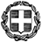 								ΚΟΙΝ: Ως ο πίνακας ΘΕΜΑ:Πρόσκληση εκπαιδευτικών των σχολείων της Δευτεροβάθμιας Εκκλησιαστικής Εκπαίδευσης για υποβολή αιτήσεων απόσπασης:i) σε υπηρεσίες και φορείς αρμοδιότητας του Υπουργείου Παιδείας και Θρησκευμάτων, κατά το σχολικό έτος 2014-2015, και,ii) σε Ανώτατες Εκκλησιαστικές Ακαδημίες, Σχολεία της Δευτεροβάθμιας Εκκλησιαστικής Εκπαίδευσης, Ιερατικά Σχολεία Δεύτερης Ευκαιρίας και Σχολεία της Δευτεροβάθμιας Εκπαίδευσης κατά το ακαδημαϊκό-διδακτικό έτος 2014-2015Η Διεύθυνση Εκκλησιαστικής Εκπαίδευσης και Θρησκευτικής Αγωγής του Υπουργείου Παιδείας και ΘρησκευμάτωνΚΑΛΕΙi) τους εκπαιδευτικούς της Δευτεροβάθμιας Εκκλησιαστικής Εκπαίδευσης, οι οποίοι επιθυμούν να αποσπασθούν στην Κεντρική Υπηρεσία του Υπουργείου, τις Περιφερειακές Διευθύνσεις Εκπαίδευσης, τις Διευθύνσεις Πρωτοβάθμιας και Δευτεροβάθμιας Εκπαίδευσης, τις ανεξάρτητες ή αποκεντρωμένες υπηρεσίες του Υπουργείου, σε νομικά πρόσωπα δημοσίου και ιδιωτικού δικαίου, τα οποία εποπτεύονται από το Υπουργείο, και τα Γενικά Αρχεία του Κράτους (Γ.Α.Κ.), κατά το σχολικό έτος 2014-2015, να υποβάλουν σχετική αίτηση από 27/6 έως 3/7/2014.Για τις εν λόγω αποσπάσεις, ως προς τη διαδικασία και τις προϋποθέσεις, θα εφαρμοστεί αναλόγως η με αριθμό 95304/Δ1/19-6-2014 (ΑΔΑ: ΩΠΕΡ9-Ο3Ο) εγκύκλιος του Υ.ΠΑΙ.Θ., η οποία έχει καταχωριστεί στην ιστοσελίδα του Υπουργείου Παιδείας και Θρησκευμάτων (http://www.minedu.gov.gr), με μόνη εξαίρεση την προθεσμία υποβολής των αιτήσεων.Οι αποσπάσεις θα διενεργηθούν κατά τα οριζόμενα στα άρθρα 1, 12, 13 και 15 της με αριθμό 26139/Α2/03-03-2011 απόφασης Υπουργού Παιδείας (Φ.Ε.Κ.  561/Β/2011).Οι εκπαιδευτικοί που επιθυμούν να αποσπαστούν, θα συνυποβάλουν ιεραρχικά μαζί με το έντυπο της σχετικής αίτησης σύντομο βιογραφικό σημείωμα.Όσοι στο βιογραφικό τους σημείωμα επικαλούνται διοικητική εμπειρία, καλούνται να επισυνάψουν και έκθεση αξιολόγησης για την άσκηση διοικητικών καθηκόντων υπογεγραμμένη από τον προϊστάμενο της υπηρεσίας ή του νομικού προσώπου, όπου υπηρέτησαν.Η αίτηση απόσπασης θα πρέπει να συνοδεύεται από έκθεση αξιολόγησης εκ μέρους του Διευθυντή της οργανικής θέσης του αιτούντος.ii) τους εκπαιδευτικούς της Δευτεροβάθμιας Εκκλησιαστικής Εκπαίδευσης, οι οποίοι επιθυμούν να αποσπασθούν για την παροχή εκπαιδευτικού έργου:α) Στις Ανώτατες Εκκλησιαστικές Ακαδημίες (Α.Ε.Α.),β) Σε άλλο Γενικό Εκκλησιαστικό Λύκειο-Γυμνάσιο ή Γενικό Εκκλησιαστικό Λύκειο,γ) Σε Ιερατικό Σχολείο Δεύτερης Ευκαιρίας (Ι.Σ.Δ.Ε.),δ) Σε ΠΥΣΔΕ/ΠΥΣΠΕ,και να προσφέρουν υπηρεσία κατά το ακαδημαϊκό-διδακτικό έτος 2014-2015, να υποβάλουν αίτηση από 27/6 έως 3/7/2014Οι αποσπάσεις θα διενεργηθούν σε συνδυασμό με τα οριζόμενα στα άρθρα 1, 12, 13 και 15 της με αριθμό 26139/Α2/03-03-2011 απόφασης Υπουργού Παιδείας (Φ.Ε.Κ. 561/Β/2011) και με τα περιγραφόμενα κριτήρια στο κεφάλαιο Γ΄ τής με αριθμό 95303/Δ1/19-6-2014 (ΑΔΑ: ΩΛΕΕ9-ΚΘΥ) εγκυκλίου του Υ.ΠΑΙ.Θ., η οποία έχει σχετικώς καταχωριστεί στην ιστοσελίδα του Υπουργείου Παιδείας και Θρησκευμάτων (http://www.minedu.gov.gr).Ειδικά για απόσπαση στις Ανώτατες Εκκλησιαστικές Ακαδημίες για παροχή εκπαιδευτικού έργου, προϋπόθεση είναι η κατοχή μεταπτυχιακού τίτλου σπουδών και διδακτική εμπειρία στα αντικείμενα που ενδιαφέρεται να διδάξει ο αιτών, συνεπώς, οι σχετικώς ενδιαφερόμενοι, καλούνται να συνυποβάλουν σε φωτοαντίγραφο και τους σχετικούς τίτλους μεταπτυχιακών σπουδών τους (παρ. 3 του άρθρου 25 του Ν.3467/2006, ΦΕΚ 128/Α/2006).Οι αιτούντες μπορούν να εκδηλώσουν ενδιαφέρον, σημειώνοντας σχετικά στο επισυναπτόμενο με την παρούσα έντυπο, έως-το πολύ: τρεις Ανώτατες Εκκλησιαστικές Ακαδημίες, τρία Ιερατικά Σχολεία Δεύτερης Ευκαιρίας, τρία Εκκλησιαστικά Γυμνάσια – Λύκεια ή Γενικά Εκκλησιαστικά Λύκεια, και δύο Π.Υ.Σ.Δ.Ε. ή Π.Υ.Σ.Π.Ε.Διευκρινίζεται ότι, σύμφωνα με την παρ. 4, άρθρο 21, ν. 3432/2006 (Φ.Ε.Κ. 14/Α/2006) και τα διαλαμβανόμενα στη με αριθμό 95303/Δ1/19-6-2014 (ΑΔΑ: ΩΛΕΕ9-ΚΘΥ) εγκυκλίου του Υ.ΠΑΙ.Θ., στα Ιερατικά Σχολεία Δεύτερης Ευκαιρίας μπορούν να αποσπαστούν και εκπαιδευτικοί της Δευτεροβάθμιας Εκπαίδευσης συμπληρώνοντας το σχετικό έντυπο της παρούσας εγκυκλίου, συνοδευόμενο από τα απαραίτητα δικαιολογητικά, υποβαλλόμενο χειρόγραφα στη Διεύθυνση Δευτεροβάθμιας Εκπαίδευσης, στην οποία ανήκουν οργανικά, και αποστελλόμενο, κατόπιν και του οικείου ελέγχου, στη Διεύθυνση Εκκλησιαστικής Εκπαίδευσης και Θρησκευτικής Αγωγής, Τμήμα Α΄ Προσωπικού, Α. Παπανδρέου 37, Τ.Κ. 15180, Μαρούσι.Οι Διευθυντές των Εκκλησιαστικών Σχολείων με τη λήψη της παρούσας θα πρέπει:να τη γνωστοποιήσουν άμεσα στους εκπαιδευτικούς που υπηρετούν στο σχολείο τους, να ενημερώσουν σχετικά όλους τους εκπαιδευτικούς που ανήκουν οργανικά στο σχολείο τους, συμπεριλαμβανομένων και εκείνων που βρίσκονται εκτός οργανικής θέσεως για οποιοδήποτε λόγο (αποσπασμένοι στο εξωτερικό, αποσπασμένοι σε άλλες υπηρεσίες και φορείς, ευρισκόμενοι σε άδεια εκπαιδευτική, ανατροφής παιδιού, αναρρωτική κλπ),αμέσως μετά την κατάθεση των αιτήσεων και τον έλεγχο ως προς την ορθότητα των στοιχείων τους, να φροντίσουν να αποσταλούν στην ηλεκτρονική διεύθυνση opolymenakou@minedu.gov.gr και να διαβιβάσουν, το αργότερο μέσα σε πέντε (5) ημέρες από τη λήξη της προθεσμίας υποβολής των αιτήσεων:τις αιτήσεις των εκπαιδευτικών για τις Ανώτατες Εκκλησιαστικές Ακαδημίες στην οικεία Ακαδημία με όλα τα συνοδευτικά δικαιολογητικά και με ταυτόχρονη κοινοποίηση στη Διεύθυνση Προσωπικού Ανώτατης Εκπαίδευσης της Κεντρικής Υπηρεσίας του Υ.ΠΑΙ.Θ. (περίπτωση ii.α) παρούσας εγκυκλίου),τις αιτήσεις για τις λοιπές περιπτώσεις, δηλ.  i) και ii) β), γ), δ), στο Υπουργείο Παιδείας και Θρησκευμάτων (Διεύθυνση Εκκλησιαστικής Εκπαίδευσης και Θρησκευτικής Αγωγής, Τμήμα Α΄ Προσωπικού, Α. Παπανδρέου 37, Τ.Κ. 15180, Μαρούσι) με τα συνοδευτικά δικαιολογητικά και βιογραφικά σημειώματα, αφού διατυπώσουν ταυτόχρονα την άποψή τους για τη χορήγηση ή μη της απόσπασης, σύμφωνα με τις εκπαιδευτικές ανάγκες του σχολείου.Όσοι εκπαιδευτικοί είναι αποσπασμένοι σε άλλα σχολεία ή φορείς ή τελούν σε άδεια (εκπαιδευτική, ανατροφής τέκνων κ.λ.π.), οφείλουν να αποστείλουν την αίτηση στο Διευθυντή του σχολείου της οργανικής τους θέσης. Ο ΥΠΟΥΡΓΟΣΑΝΔΡΕΑΣ ΛΟΒΕΡΔΟΣΕσωτερική διανομή:	Γραφείο κ ΥπουργούΓραφείο κου Γενικού Γραμματέα ΘρησκευμάτωνΔιεύθυνση Εκκλησιαστικής Εκπαίδευσης & Θρησκευτικής Αγωγής, Τμήμα Α΄Δ/νση Διοικητικού Κεντρικής Υπηρεσίας Υ.ΠΑΙ.Θ.Γενικές Διευθύνσεις, Διευθύνσεις και Ανεξάρτητα Τμήματα Κ.Υ. Υ.ΠΑΙ.Θ.Κ.Υ.Σ.Π.Ε.Κ.Υ.Σ.Δ.Ε.	Γ.Ε.ΠΟ.Δ/νση Προσωπικού Π.Ε. /Τμήμα Γ’     Δ/νση Προσωπικού Δ.Ε. /Τμήμα Γ’     1. ΔΗΜΟΣΙΕΣ ΒΙΒΛΙΟΘΗΚΕΣ (Ν.Π.Δ.Δ.)2. ΓΕΝΙΚΑ ΑΡΧΕΙΑ:Α. ΕΘΝΙΚΗ ΒΙΒΛΙΟΘΗΚΗ ΤΗΣ ΕΛΛΑΔΑΣ ΚΑΙ ΔΗΜΟΣΙΕΣ ΒΙΒΛΙΟΘΗΚΕΣ Α. ΕΘΝΙΚΗ ΒΙΒΛΙΟΘΗΚΗ ΤΗΣ ΕΛΛΑΔΑΣ ΚΑΙ ΔΗΜΟΣΙΕΣ ΒΙΒΛΙΟΘΗΚΕΣ 1Εθνική Βιβλιοθήκη της Ελλάδος, Πανεπιστημίου 32, ΤΚ 106 79, Αθήνα2 Δημόσια Βιβλιοθήκη Αίγινας, Κυβερνείου 6, ΤΚ 180 10, Αίγινα 3 Δημόσια Βιβλιοθήκη Αμφίκλειας, ΤΚ 352 00, Αμφίκλεια 4 Δημόσια Ιστορική Βιβλιοθήκη Ανδρίτσαινας, ΤΚ 270 61, Ανδρίτσαινα 5 Δημόσια Βιβλιοθήκη Αρεόπολης, ΤΚ 230 62, Αρεόπολη 6 «Αιάντειος» Δημόσια Βιβλιοθήκη Αταλάντης, Πλατεία Δημαρχείου, ΤΚ 352 00, Αταλάντη 7 Δημόσια Κεντρική Βιβλιοθήκη Βέροιας, Έλλης 8, ΤΚ 591 00, Βέροια 8 Δημόσια Βιβλιοθήκη Βυτίνας, ΤΚ 220 10, Βυτίνα 9 Δημόσια Κεντρική Βιβλιοθήκη Γρεβενών, 13ης Οκτωβρίου 27, ΤΚ 511 00, Γρεβενά 10 Δημόσια Βιβλιοθήκη Δελφών, Βασ. Παύλου & Φρειδερίκης 40, ΤΚ 330 54, Δελφοί 11 Δημόσια Ιστορική Βιβλιοθήκη Δημητσάνας , ΤΚ 220 07, Δημητσάνα 12 Δημόσια Κεντρική Βιβλιοθήκη Δράμας, Αγ. Βαρβάρας 5, ΤΚ 661 00, Δράμα 13 Δημόσια Κεντρική Βιβλιοθήκη Έδεσσας, Φιλίππου 32-34, ΤΚ 582 00, Έδεσσα 14 Δημόσια Κεντρική Βιβλιοθήκη Ελευθερούπολης, Πλατεία Αγίου Νικολάου, ΤΚ 641 00, Ελευθερούπολη 15 Δημόσια Ιστορική Βιβλιοθήκη Ζαγοράς, ΤΚ 370 01, Ζαγορά 16 Δημόσια Ιστορική Βιβλιοθήκη Ζακύνθου, Πλατεία Διονυσίου Σολωμού, ΤΚ 291 00, Ζάκυνθος 17 «Ζωσιμαία» Δημόσια Κεντρική Ιστορική Βιβλιοθήκη Ιωαννίνων, Ελευθερίου Βενιζέλου και Μπότσαρη, ΤΚ 454 44, Ιωάννινα 18 Δημόσια Κεντρική Βιβλιοθήκη Καλαμάτας, Πλατεία Υπαπαντής, ΤΚ 241 00, Καλαμάτα 19 Δημόσια Κεντρική Βιβλιοθήκη Καρπενησίου, Εθνική Οδός Καρπενησίου-Αγρινίου, ΤΚ 361 00, Καρπενήσι 20 Δημόσια Κεντρική Βιβλιοθήκη Κέρκυρας, Αγγλικοί Στρατώνες, ΤΚ 491 00, Κέρκυρα 21 Δημόσια Κεντρική Βιβλιοθήκη Κιλκίς, Πλ. Δημοτικής Αγοράς, ΤΚ 611 00, Κιλκίς 22 Δημόσια Κεντρική Βιβλιοθήκη Κόνιτσας, Πλατεία Ελευθερίας, ΤΚ 441 00, Κόνιτσα 23 Δημόσια Κεντρική Βιβλιοθήκη Λαμίας, Αινιάνων 6, ΤΚ 351 00, Λαμία 24 Δημόσια Κεντρική Βιβλιοθήκη Λάρισας «Κων/νος Κούμας», 28ης Οκτωβρίου 9, ΤΚ 412 23, Λάρισα 25 Δημόσια Κεντρική Βιβλιοθήκη Λεβαδείας, Δαιδάλου & Κάδμου, ΤΚ 321 00, Λειβαδιά 26 Δημόσια Βιβλιοθήκη Λευκάδας, Ροντογιάννη 11, ΤΚ 311 00, Λευκάδα 27 Δημόσια Κεντρική Βιβλιοθήκη Ληξουρίου, Αικατερίνης Τουλ 1, ΤΚ 282 00, Ληξούρι 28 Δημόσια Ιστορική Βιβλιοθήκη Μήθυμνας, Χατζηαποστόλη 18, ΤΚ 811 00, Μήθυμνα 29 Δημόσια Βιβλιοθήκη Μηλεών, ΤΚ 370 10, Μηλιές Βόλου 30 Δημόσια Ρουμάνειος Βιβλιοθήκη Μολάων, ΤΚ 230 52, Μολάοι Λακωνίας 31 Δημόσια Βιβλιοθήκη Μουζακίου, ΤΚ 430 60, Μουζάκι Καρδίτσας 32 Δημόσια Κεντρική Βιβλιοθήκη Μυτιλήνης, Σμύρνης 11, ΤΚ 811 00, Μυτιλήνη 33 «Παπαχαραλάμπειος» Δημόσια Κεντρική Βιβλιοθήκη Ναυπάκτου, Κοζώνη 7, ΤΚ 303 00, Ναύπακτος 34 Δημόσια Κεντρική Βιβλιοθήκη Ναυπλίου, Κωλέττη 3, ΤΚ 211 00, Ναύπλιο 35 Δημόσια Βιβλιοθήκη Πεταλιδίου, ΤΚ 240 05, Πεταλίδι 36 Δημόσια Κεντρική Βιβλιοθήκη Πύργου, Γερμανού & Μυρτίλου, ΤΚ 271 00, Πύργος 37 Δημόσια Κεντρική Βιβλιοθήκη Ρεθύμνου, Αγίας Βαρβάρας 26, ΤΚ 741 00, Ρέθυμνο 38 Δημόσια Κεντρική Βιβλιοθήκη Ρόδου, Αριστοτέλους 1, ΤΚ 851 00, Ρόδος 39 Δημόσια Κεντρική Iστορική Βιβλιοθήκη Σάμου, Θεμιστοκλή Σοφούλη 47, ΤΚ 831 00, Σάμος 40 Δημόσια Κεντρική Βιβλιοθήκη Σερρών, Ν. Νικολάου 20, ΤΚ 621 24, Σέρρες 41 Δημόσια Κεντρική Ιστορική Βιβλιοθήκη Σιάτιστας , Πλατεία Τσιστοπούλου 3, ΤΚ 503 00, Σιάτιστα 42 Δημόσια Κεντρική Βιβλιοθήκη Σπάρτης, Λυκούργου 135, ΤΚ 231 00, Σπάρτη 43 Δημόσια Κεντρική Βιβλιοθήκη Τριπόλης, Δολιανών 1, ΤΚ 221 00, Τρίπολη 44 Δημόσια Κεντρική Βιβλιοθήκη Φλώρινας , Αργυροκάστρου 1, ΤΚ 531 00, Φλώρινα 45 Δημόσια Κεντρική Βιβλιοθήκη Χαλκίδας, Μ. Κακαρά 2, ΤΚ 341 00, Χαλκίδα 46 Δημόσια Κεντρική Ιστορική Βιβλιοθήκη Χίου «Κοραής», Κοραή 2, ΤΚ 821 00, Χίος ΓΑΚΓΑΚΓΑΚΤΑΧ. ΔΙΕΥΘΥΝΣΗΤ.Κ.1 ΓΑΚ-Ν. ΑΙΤΩΛ/ΝΙΑΣ ΠΡΩΗΝ ΣΤΡΑΤΟΠΕΔΟ ΚΑΨΑΛΗ, ΜΕΣΟΛΟΓΓΙ ΠΡΩΗΝ ΣΤΡΑΤΟΠΕΔΟ ΚΑΨΑΛΗ, ΜΕΣΟΛΟΓΓΙ 302 00 2 ΓΑΚ-Ν. ΑΡΓΟΛΙΔΑΣ Β. ΧΑΛΗ 12- Τ. Θ. 119, ΝΑΥΠΛΙΟ Β. ΧΑΛΗ 12- Τ. Θ. 119, ΝΑΥΠΛΙΟ 211 00 3 ΓΑΚ-Ν. ΑΡΚΑΔΙΑΣ Σ. ΚΑΡΥΔΗ & ΟΜΗΡΩΝ, ΤΡΙΠΟΛΗ Σ. ΚΑΡΥΔΗ & ΟΜΗΡΩΝ, ΤΡΙΠΟΛΗ 221 00 4 ΓΑΚ-Ν. ΑΡΤΑΣ Β΄ΠΑΡ/ΛΟΣ ΠΕΡΙΦ. ΟΔΟΥ, Τ.Θ. 125, ΑΡΤΑ Β΄ΠΑΡ/ΛΟΣ ΠΕΡΙΦ. ΟΔΟΥ, Τ.Θ. 125, ΑΡΤΑ 471 00 5 ΓΑΚ-Ν. ΑΧΑΪΑΣ ΜΑΙΖΩΝΟΣ 174 KAI KOΡΑΗ, ΠΑΤΡΑ ΜΑΙΖΩΝΟΣ 174 KAI KOΡΑΗ, ΠΑΤΡΑ 262 21 6 ΓΑΚ-Ν. ΓΡΕΒΕΝΩΝ ΔΙΟΙΚΗΤΗΡΙΟ, ΓΡΕΒΕΝΑ ΔΙΟΙΚΗΤΗΡΙΟ, ΓΡΕΒΕΝΑ 511 00 7 ΓΑΚ-Ν. ΔΡΑΜΑΣ 1ης ΙΟΥΛΙΟΥ 1, ΔΡΑΜΑ 1ης ΙΟΥΛΙΟΥ 1, ΔΡΑΜΑ 66100 8 ΓΑΚ-Ν. ΔΩΔΕΚΑΝΗΣΟΥ ΑΡΙΣΤΟΤΕΛΟΥΣ 1Α, ΜΕΣΑΙΩΝΙΚΗ ΠΟΛΗ, ΡΟΔΟΣ ΑΡΙΣΤΟΤΕΛΟΥΣ 1Α, ΜΕΣΑΙΩΝΙΚΗ ΠΟΛΗ, ΡΟΔΟΣ 851 00 9 ΓΑΚ-Ν. ΕΒΡΟΥ ΕΜΠΟΡΙΟΥ 7 & ΑΡΚΑΔΙΟΥΠΟΛΕΩΣ, ΑΛΕΞΑΝΔΡΟΥΠΟΛΗ ΕΜΠΟΡΙΟΥ 7 & ΑΡΚΑΔΙΟΥΠΟΛΕΩΣ, ΑΛΕΞΑΝΔΡΟΥΠΟΛΗ 681 00 10 ΓΑΚ-Ν. ΕΥΒΟΙΑΣ ΤΖΑΒΕΛΑ 5, ΧΑΛΚΙΔΑ ΤΖΑΒΕΛΑ 5, ΧΑΛΚΙΔΑ 341 00 11 ΓΑΚ-Ν. ΕΥΡΥΤΑΝΙΑΣ ΨΑΡΩΝ 1, ΚΑΡΠΕΝΗΣΙ ΨΑΡΩΝ 1, ΚΑΡΠΕΝΗΣΙ 361 00 12 ΓΑΚ-Ν. ΖΑΚΥΝΘΟΥ ΠΛ. ΔΙΟΝΥΣΙΟΥ ΣΟΛΩΜΟΥ, ΖΑΚΥΝΘΟΣ ΠΛ. ΔΙΟΝΥΣΙΟΥ ΣΟΛΩΜΟΥ, ΖΑΚΥΝΘΟΣ 291 00 13 ΓΑΚ-Ν. ΗΛΕΙΑΣ ΘΕΜΙΣΤΟΚΛΕΟΥΣ & ΓΥΜΝΑΣΙΑΡΧΟΥ ΔΟΥΚΑ 7, ΠΥΡΓΟΣ ΘΕΜΙΣΤΟΚΛΕΟΥΣ & ΓΥΜΝΑΣΙΑΡΧΟΥ ΔΟΥΚΑ 7, ΠΥΡΓΟΣ 271 00 14 ΓΑΚ-Ν. ΗΜΑΘΙΑΣ ΟΛΓΑΝΟΥ 23 , ΒΕΡΟΙΑ ΟΛΓΑΝΟΥ 23 , ΒΕΡΟΙΑ 591 00 15 ΓΑΚ-ΙΣΤ. ΑΡΧΕΙΟ ΗΠΕΙΡΟΥ Δ. ΦΙΛΟΣΟΦΟΥ & ΓΛΥΚΗΔΩΝ, ΙΩΑΝΝΙΝΑ Δ. ΦΙΛΟΣΟΦΟΥ & ΓΛΥΚΗΔΩΝ, ΙΩΑΝΝΙΝΑ 452 21 16 ΓΑΚ-Ν. ΗΡΑΚΛΕΙΟΥ ΜΟΝΗ ΚΑΡΔΙΩΤΙΣΣΗΣ 30/ Τ.Θ. 1274 ΗΡΑΚΛΕΙΟ ΜΟΝΗ ΚΑΡΔΙΩΤΙΣΣΗΣ 30/ Τ.Θ. 1274 ΗΡΑΚΛΕΙΟ 711 10 17 ΓΑΚ-Ν. ΚΑΒΑΛΑΣ ΜΗΤΡΟΠΟΛΕΩΣ 1 & ΠΑΛΑΙΟΛΟΓΟΥ/ Τ.Θ. 1158, ΚΑΒΑΛΑ ΜΗΤΡΟΠΟΛΕΩΣ 1 & ΠΑΛΑΙΟΛΟΓΟΥ/ Τ.Θ. 1158, ΚΑΒΑΛΑ 654 03 18 ΓΑΚ-Ν. ΚΑΡΔΙΤΣΑΣ ΤΕΡΜΑ ΕΠΤΑΝΗΣΟΥ, ΚΑΡΔΙΤΣΑ ΤΕΡΜΑ ΕΠΤΑΝΗΣΟΥ, ΚΑΡΔΙΤΣΑ 431 00 19 ΓΑΚ-Ν. ΚΑΣΤΟΡΙΑΣ ΜΕΓΑΛΟΥ ΑΛΕΞΑΝΔΡΟΥ, ΔΙΟΙΚΗΤΗΡΙΟ, T.Θ. 209,ΚΑΣΤΟΡΙΑ ΜΕΓΑΛΟΥ ΑΛΕΞΑΝΔΡΟΥ, ΔΙΟΙΚΗΤΗΡΙΟ, T.Θ. 209,ΚΑΣΤΟΡΙΑ 521 00 20 ΓΑΚ-Ν. ΚΕΡΚΥΡΑΣ ΠΑΛΑΙΟ ΦΡΟΥΡΙΟ, ΚΕΡΚΥΡΑ ΠΑΛΑΙΟ ΦΡΟΥΡΙΟ, ΚΕΡΚΥΡΑ 491 00 21 ΓΑΚ-Ν. ΚΕΦΑΛΟΝΙΑΣ ΓΕΡΜΕΝΗ & ΚΟΝΤΟΜΙΧΑΛΟΥ 1, ΑΡΓΟΣΤΟΛΙ ΓΕΡΜΕΝΗ & ΚΟΝΤΟΜΙΧΑΛΟΥ 1, ΑΡΓΟΣΤΟΛΙ 281 00 22 ΓΑΚ-Ν. ΚΙΛΚΙΣ ΠΛΑΤΩΝΟΣ 16, Τ. Θ. 152, ΚΙΛΚΙΣ ΠΛΑΤΩΝΟΣ 16, Τ. Θ. 152, ΚΙΛΚΙΣ 611 00 23 ΓΑΚ-Ν. ΚΟΖΑΝΗΣ ΔΩΔΕΚΑΝΗΣΟΥ 18, ΚΟΖΑΝΗ ΔΩΔΕΚΑΝΗΣΟΥ 18, ΚΟΖΑΝΗ 501 00 24 ΓΑΚ-Ν. ΚΟΡΙΝΘΙΑΣ ΑΓ. ΝΙΚΟΛΑΟΥ 17α, ΚΟΡΙΝΘΟΣ ΑΓ. ΝΙΚΟΛΑΟΥ 17α, ΚΟΡΙΝΘΟΣ 201 00 25 ΓΑΚ-ΙΣΤ. ΑΡΧ. ΚΡΗΤΗΣ Ι. ΣΦΑΚΙΑΝΑΚΗ 20, ΧΑΝΙΑ Ι. ΣΦΑΚΙΑΝΑΚΗ 20, ΧΑΝΙΑ 731 34 26 ΓΑΚ-Ν. ΚΥΚΛΑΔΩΝ ΠΛΑΤΕΙΑ ΜΙΑΟΥΛΗ, ΕΡΜΟΥΠΟΛΗ , ΣΥΡΟΣ ΠΛΑΤΕΙΑ ΜΙΑΟΥΛΗ, ΕΡΜΟΥΠΟΛΗ , ΣΥΡΟΣ 841 00 27 ΓΑΚ-Ν. ΛΑΚΩΝΙΑΣ ΒΡΑΣΙΔΟΥ 174, ΣΠΑΡΤΗ ΒΡΑΣΙΔΟΥ 174, ΣΠΑΡΤΗ 231 00 28 ΓΑΚ-Ν. ΛΑΡΙΣΑΣ ΣΚΑΡΛΑΤΟΥ ΣΟΥΤΣΟΥ 10 ΣΚΑΡΛΑΤΟΥ ΣΟΥΤΣΟΥ 10 412 22 29 ΓΑΚ-Ν. ΛΑΣΙΘΙΟΥ ΑΝΑΠ. ΠΟΛΕΜΟΥ 3, ΝΕΑΠΟΛΗ ΑΝΑΠ. ΠΟΛΕΜΟΥ 3, ΝΕΑΠΟΛΗ 724 00 30 ΓΑΚ-Ν. ΛΕΣΒΟΥ 8ης ΝΟΕΜΒΡΙΟΥ 21-23, ΜΥΤΙΛΗΝΗ 8ης ΝΟΕΜΒΡΙΟΥ 21-23, ΜΥΤΙΛΗΝΗ 811 00 31 ΓΑΚ-Ν. ΛΕΥΚΑΔΑΣ Θ. ΣΤΡΑΤΟΥ 1, ΛΕΥΚΑΔΑ Θ. ΣΤΡΑΤΟΥ 1, ΛΕΥΚΑΔΑ 311 00 32 ΓΑΚ-Ν. ΜΑΓΝΗΣΙΑΣ ΜΑΓΝΗΤΩΝ & ΣΠ. ΣΠΥΡΙΔΗ, Τ. Θ. 1291, ΒΟΛΟΣ ΜΑΓΝΗΤΩΝ & ΣΠ. ΣΠΥΡΙΔΗ, Τ. Θ. 1291, ΒΟΛΟΣ 381 10 33 ΓΑΚ-ΙΣΤ. ΑΡΧ. ΜΑΚΕΔΟΝΙΑΣ ΑΛ. ΠΑΠΑΝΑΣΤΑΣΙΟΥ 21, Τ.Θ. 18001 ΘΕΣΣΑΛΟΝΙΚΗ ΑΛ. ΠΑΠΑΝΑΣΤΑΣΙΟΥ 21, Τ.Θ. 18001 ΘΕΣΣΑΛΟΝΙΚΗ 546 39 34 ΓΑΚ-Ν. ΜΕΣΣΗΝΙΑΣ ΥΠΑΠΑΝΤΗΣ 36, ΚΑΛΑΜΑΤΑ ΥΠΑΠΑΝΤΗΣ 36, ΚΑΛΑΜΑΤΑ 241 00 35 ΓΑΚ-Ν. ΞΑΝΘΗΣ ΒΕΝΙΖΕΛΟΥ 30, ΞΑΝΘΗ ΒΕΝΙΖΕΛΟΥ 30, ΞΑΝΘΗ 671 00 36 ΓΑΚ-Ν. ΠΕΛΛΑΣ ΛΕΩΦ. ΦΙΛΙΠΠΟΥ 38, ΕΔΕΣΣΑ ΛΕΩΦ. ΦΙΛΙΠΠΟΥ 38, ΕΔΕΣΣΑ 582 00 37 ΓΑΚ-Ν. ΠΙΕΡΙΑΣ ΠΡΟΥΣΣΗΣ 10, ΚΑΤΕΡΙΝΗ ΠΡΟΥΣΣΗΣ 10, ΚΑΤΕΡΙΝΗ 601 00 38 ΓΑΚ-Ν. ΠΡΕΒΕΖΑΣ ΚΑΡΑΜΑΝΗ 1, ΠΡΕΒΕΖΑ ΚΑΡΑΜΑΝΗ 1, ΠΡΕΒΕΖΑ 481 00 39 ΓΑΚ-Ν. ΡΕΘΥΜΝΟΥ ΚΩΝ. ΣΑΘΑ 18, Τ. Θ. 154, ΡΕΘΥΜΝΟ ΚΩΝ. ΣΑΘΑ 18, Τ. Θ. 154, ΡΕΘΥΜΝΟ 741 00 40 ΓΑΚ-Ν. ΡΟΔΟΠΗΣ Δ. ΜΠΛΕΤΣΑ 19, ΚΟΜΟΤΗΝΗ Δ. ΜΠΛΕΤΣΑ 19, ΚΟΜΟΤΗΝΗ 691 00 41 ΓΑΚ-Ν. ΣΑΜΟΥ ΚΤΗΡΙΟ ΠΑΛΑΙΩΝ ΦΥΛΑΚΩΝ, ΣΑΜΟΣ ΚΤΗΡΙΟ ΠΑΛΑΙΩΝ ΦΥΛΑΚΩΝ, ΣΑΜΟΣ 831 00 42 ΓΑΚ-Ν. ΣΕΡΡΩΝ ΔΗΜ. ΥΨΗΛΑΝΤΗ 1, ΣΕΡΡΕΣ ΔΗΜ. ΥΨΗΛΑΝΤΗ 1, ΣΕΡΡΕΣ 621 23 43 ΓΑΚ-Ν. ΤΡΙΚΑΛΩΝ ΚΟΛΟΚΟΤΡΩΝΗ 13, ΤΡΙΚΑΛΑ ΚΟΛΟΚΟΤΡΩΝΗ 13, ΤΡΙΚΑΛΑ 421 00 44 ΓΑΚ-Ν. ΦΘΙΩΤΙΔΑΣ ΑΙΝΙΑΝΩΝ 6, ΛΑΜΙΑ ΑΙΝΙΑΝΩΝ 6, ΛΑΜΙΑ 351 00 45 ΓΑΚ-Ν. ΦΛΩΡΙΝΑΣ ΑΒΕΡΩΦ 36, ΦΛΩΡΙΝΑ ΑΒΕΡΩΦ 36, ΦΛΩΡΙΝΑ 531 00 46 ΓΑΚ-Ν. ΦΩΚΙΔΑΣ ΠΑΠΑΧΡΗΣΤΟΥ 25 & ΚΟΡΔΩΝΗ, ΑΜΦΙΣΣΑ ΠΑΠΑΧΡΗΣΤΟΥ 25 & ΚΟΡΔΩΝΗ, ΑΜΦΙΣΣΑ 331 00 47 ΓΑΚ-Ν. ΧΑΛΚΙΔΙΚΗΣ ΠΑΛΑΙΟ ΔΙΚΑΣΤΙΚΟ ΜΕΓΑΡΟ (ΠΑΠΑΓΕΩΡΓΑΚΗ 1), Τ.Θ.60, ΠΟΛΥΓΥΡΟΣ ΧΑΛΚΙΔΙΚΗΣ ΠΑΛΑΙΟ ΔΙΚΑΣΤΙΚΟ ΜΕΓΑΡΟ (ΠΑΠΑΓΕΩΡΓΑΚΗ 1), Τ.Θ.60, ΠΟΛΥΓΥΡΟΣ ΧΑΛΚΙΔΙΚΗΣ 631 00 48 ΓΑΚ-Ν. ΧΙΟΥ ΚΟΡΑΗ 2, ΧΙΟΣ ΚΟΡΑΗ 2, ΧΙΟΣ 821 00 49 ΓΑΚ-ΤΟΠ. ΑΡΧ. ΑΓΙΑΣ ΜΕΤΑΞΟΧΩΡΙ, ΑΓΙΑ ΛΑΡΙΣΑΣ ΜΕΤΑΞΟΧΩΡΙ, ΑΓΙΑ ΛΑΡΙΣΑΣ 400 03 50 ΓΑΚ-ΤΟΠ. ΑΡΧ. ΑΙΓΙΝΑΣ ΚΥΒΕΡΝΕΙΟΥ 6/ Τ.Θ. 67, ΑΙΓΙΝΑ ΚΥΒΕΡΝΕΙΟΥ 6/ Τ.Θ. 67, ΑΙΓΙΝΑ 180 10 51 ΓΑΚ-ΤΟΠ. ΑΡΧ. ΑΙΓΙΟΥ ΖΩΟΔΟΧΟΥ ΠΗΓΗΣ 129, ΑΙΓΙΟ ΖΩΟΔΟΧΟΥ ΠΗΓΗΣ 129, ΑΙΓΙΟ 251 00 52 ΓΑΚ-ΤΟΠ. ΑΡΧ. ΔΗΜΗΤΣΑΝΑΣ ΒΙΒΛΙΟΘΗΚΗ, ΔΗΜΗΤΣΑΝΑ ΒΙΒΛΙΟΘΗΚΗ, ΔΗΜΗΤΣΑΝΑ 220 07 53 ΓΑΚ-ΤΟΠ. ΑΡΧ. ΙΘΑΚΗΣ ΒΑΘΥ, ΙΘΑΚΗ ΒΑΘΥ, ΙΘΑΚΗ 283 00 54 ΓΑΚ-ΤΟΠ. ΑΡΧ. ΚΥΘΗΡΩΝ ΧΩΡΑ ΚΥΘΗΡΩΝ, ΚΥΘΗΡΑ ΧΩΡΑ ΚΥΘΗΡΩΝ, ΚΥΘΗΡΑ 801 00 55 ΓΑΚ-ΤΟΠ. ΑΡΧ. ΛΕΡΟΥ ΠΛΑΤΑΝΟΣ, ΛΕΡΟΣ ΠΛΑΤΑΝΟΣ, ΛΕΡΟΣ 854 00 56 ΓΑΚ-ΤΟΠ. ΑΡΧ. ΛΕΩΝΙΔΙΟΥ ΔΗΜΑΡΧΕΙΟ, ΛΕΩΝΙΔΙΟ ΔΗΜΑΡΧΕΙΟ, ΛΕΩΝΙΔΙΟ 223 00 57 ΓΑΚ-ΤΟΠ. ΑΡΧ. ΛΙΜΝΗΣ ΛΙΜΝΗ ΕΥΒΟΙΑΣ ΛΙΜΝΗ ΕΥΒΟΙΑΣ 340 05 58 ΓΑΚ-ΤΟΠ. ΑΡΧ. ΝΑΞΟΥ ΚΤΗΡΙΟ ΣΧΟΛΗΣ ΟΥΡΣΟΥΛΙΝΩΝ, ΝΑΞΟΣ ΚΤΗΡΙΟ ΣΧΟΛΗΣ ΟΥΡΣΟΥΛΙΝΩΝ, ΝΑΞΟΣ 843 00 59 ΓΑΚ-ΤΟΠ. ΑΡΧ.ΠΑΞΩΝ ΜΑΓΑΖΙΑ, ΠΑΞΟΙ ΜΑΓΑΖΙΑ, ΠΑΞΟΙ 490 82 60 ΓΑΚ-ΤΟΠ. ΑΡΧ. ΠΑΡΑΜΥΘΙΑΣ ΔΙΟΙΚΗΤΗΡΙΟ, ΠΑΡΑΜΥΘΙΑ ΔΙΟΙΚΗΤΗΡΙΟ, ΠΑΡΑΜΥΘΙΑ 462 00 61 ΓΑΚ-ΤΟΠ. ΑΡΧ. ΠΟΡΟΥ ΚΤΗΡΙΟ ΣΥΓΓΡΟΥ, ΠΟΡΟΣ ΚΤΗΡΙΟ ΣΥΓΓΡΟΥ, ΠΟΡΟΣ 180 20 62 ΓΑΚ-ΤΟΠ. ΑΡΧ. ΣΑΛΑΜΙΝΑΣ ΜΕΓ. ΑΛΕΞΑΝΔΡΟΥ 29, ΣΑΛΑΜΙΝΑ ΜΕΓ. ΑΛΕΞΑΝΔΡΟΥ 29, ΣΑΛΑΜΙΝΑ 189 00 63 ΓΑΚ-ΤΟΠ. ΑΡΧ. ΣΠΕΤΣΩΝ ΙΕΡΑ ΜΟΝΗ ΑΓ. ΝΙΚΟΛΑΟΥ ΣΠΕΤΣΩΝ ΙΕΡΑ ΜΟΝΗ ΑΓ. ΝΙΚΟΛΑΟΥ ΣΠΕΤΣΩΝ 180 50 64 ΓΑΚ-ΤΟΠ. ΑΡΧ. ΥΔΡΑΣ ΥΔΡΑ ΥΔΡΑ 180 40 65 ΚΕΝΤΡΙΚΗ ΥΠΗΡΕΣΙΑ ΤΩΝ Γ.Α.Κ. ΔΑΦΝΗΣ 61 ΑΘΗΝΑ ΔΑΦΝΗΣ 61 ΑΘΗΝΑ 154 52 